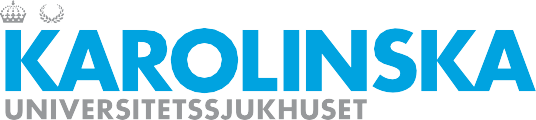 Begäran om uttag av patientdata för forskningsändamålFör att sjukhuset ska kunna ta ställning till en begäran om utlämnande av patientdata för forskningsändamål måste behörig företrädare för forskningshuvudmannen fylla i samtliga fält i denna blankett. Utöver blanketten ska även ansökan till samt godkännande ifrån etikprövningsnämnden bifogas.Denna begäran samt bilagor lämnas till aktuell patientområdeschef/funktionsområdeschef/stabschef för bedömning.Begäran avser:Utlämnande av patientdata som innehåller personuppgifter 			                     	Utlämnande av patientdata som inte innehåller personuppgifter			                     Specificera det önskade datauttaget (eller hänvisa till separat bilaga): Projekttitel:Etikprövningsnämndens Dnr:Forskningshuvudman:Behörig företrädare för forskningshuvudman:Vem kommer att hantera de begärda personuppgifterna?Anställda vid forskningshuvudmannen						      	        Projektpartners (eller andra aktörer) som är anställda vid kommun/landsting/region                Projektpartners (eller andra aktörer) som är anställda vid en myndighet, t.ex. universitet        Projektpartners (eller andra aktörer) som är anställda inom privat sektor                                 Annan part, nämligen:……………………………………………………………………………………………………………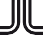 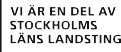 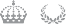 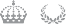 Om de utlämnande personuppgifterna kommer att behandlas av anställda inom privat sektor -->Beskrivning av hur forskningshuvudmannen har för avsikt att upprätthålla sekretessen:Beskrivning av säkerhetsåtgärder som kommer att vidtas vid hantering och bevarande av de utlämnande uppgifterna:Hur kommer personuppgifterna att lagras och hur länge?Hur kommer uppgifterna att hanteras (gallras, förstöras eller motsvarande) när forskningen är avslutad?Undertecknas av behöriga företrädare för samtliga i forskningen involverade huvudmän.Datum:Namnteckning:Namnförtydligande och titel:Datum:Namnteckning:Namnförtydligande och titel:Datum:Namnteckning:Namnförtydligande och titel: